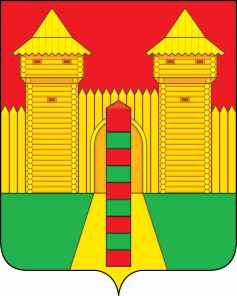 АДМИНИСТРАЦИЯ  МУНИЦИПАЛЬНОГО  ОБРАЗОВАНИЯ«ШУМЯЧСКИЙ  РАЙОН» СМОЛЕНСКОЙ  ОБЛАСТИРАСПОРЯЖЕНИЕот 12.08.2022г. № 182-р         п. ШумячиВ соответствии с Уставом Шумячского городского поселения  1. Внести в Совет депутатов Шумячского городского поселения проект           решения «О выполнении мероприятия «Сохранение, использование и                              популяризация объектов культурного наследия (памятников истории и                     культуры), находящихся в собственности городского поселения, охрана                     объектов культурного наследия (памятников истории и культуры) местного                (муниципального) значения, расположенных на территории Шумячского            городского поселения».2. Назначить начальника Отдела городского хозяйства Администрации   муниципального образования «Шумячский район» Смоленской области                    Павлюченкову Людмилу Алексеевну официальным представителем при                    рассмотрении Советом депутатов Шумячского городского поселения проекта  решения «О выполнении мероприятия «Сохранение, использование и                            популяризация объектов культурного наследия (памятников истории и                      культуры), находящихся в собственности городского поселения, охрана                     объектов культурного наследия (памятников истории и культуры) местного               (муниципального) значения, расположенных на территории Шумячского                      городского поселения».Глава муниципального образования «Шумячский район» Смоленской области                                              А.Н. ВасильевО внесении в Совет депутатов Шумячского городского поселения проекта решения «О выполнении мероприятия «Сохранение, использование и популяризация объектов культурного наследия (памятников истории и культуры), находящихся в собственности городского поселения, охрана объектов культурного наследия (памятников истории и культуры) местного (муниципального) значения, расположенных на территории Шумячского городского поселения» 